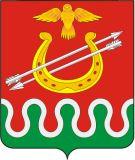  БОГОТОЛЬСКИЙ РАЙОННЫЙ СОВЕТ ДЕПУТАТОВКРАСНОЯРСКОГО КРАЯг. БОГОТОЛРЕШЕНИЕ«16» июля 2013 года                                                                                № 29-198О ВНЕСЕНИИ ИЗМЕНЕНИЙ И ДОПОЛНЕНИЙ В РЕШЕНИЕ БОГОТОЛЬСКОГО РАЙОННОГО СОВЕТА ДЕПУТАТОВ ОТ 29.06.2011 № 13-68 «ОБ УТВЕРЖДЕНИИ ПОЛОЖЕНИЯ О НОВЫХ СИСТЕМАХ ОПЛАТЫ ТРУДА РАБОТНИКОВ МУНИЦИПАЛЬНЫХ БЮДЖЕТНЫХ И КАЗЕННЫХ УЧРЕЖДЕНИЙ» В целях приведения в соответствие с законодательством Красноярского края по переводу на новые системы оплаты труда районных учреждений дополнительного образования детей, в соответствии с Распоряжением правительства Красноярского края от 30.12.2009 №1140-р (в редакции распоряжений),  Уставом  Боготольского района Красноярского края, Боготольский районный Совет депутатов РЕШИЛ:1. Внести в Решение Боготольского районного Совета депутатов от 26.06.2011 № 13-68 «Об утверждении положения о новых системах оплаты труда работников муниципальных бюджетных и казенных учреждений» (далее – Решение) следующие  изменения и дополнения:дополнить Пункт 1 Решения подпунктом:«Ввести новую систему оплаты труда работников муниципальных образовательных  учреждений   дополнительного образования детей в области культуры с 01.07.2013.»;дополнить Приложение 1 к Положению о новой системе оплаты труда работников муниципальных и казенных учреждений (далее – Положение) строкой 2.3дополнить приложение 3 к Положению пунктами 2.1, 2.2.:«2.1. К показателям для отнесения учреждений к группам по оплате труда руководителей образовательных учреждений дополнительного образования детей относятся показатели, характеризующие масштаб учреждения:численность работников учреждения;количество обучающихся (воспитанников);показатели, значительно осложняющие работу по руководству учреждением.2.2. Объем деятельности каждого учреждения при определении группы по оплате труда руководителей оценивается в баллах по показателям для отнесения учреждений к группам по оплате труда»;дополнить приложение 3 к Положению  пунктом 7 следующего содержания: «7. Группы по оплате труда руководителей образовательных учреждений дополнительного образования детей в области культурыПоказатели образовательного учреждения дополнительного образования детей в области культуры2. Контроль за выполнением настоящего Решения возложить на постоянную комиссию по бюджету, финансам, налогам и сборам и правовым вопросам.3. Настоящее Решение вступает в силу в день, следующий за днем его официального опубликования в периодическом печатном издании «Официальный вестник Боготольского района.Глава Боготольского района                                                              Р.Р.Бикбаев2.3учреждения дополнительного образования детей 1,5 - 1,71,3 – 1,51,1 - 1,3 0,9 – 1,1 №п/пПоказателиГруппы по оплате труда руководителей учрежденийГруппы по оплате труда руководителей учрежденийГруппы по оплате труда руководителей учрежденийГруппы по оплате труда руководителей учреждений№п/пПоказателиIIIIIIIV123456Общее количество балловсвыше 500от 351 до 500от 201 до 350до 200№ п/п             Показатели              УсловияКол-во баллов1.Количество обучающихся в образовательном учреждении по списочному составу (на 01 сентября)за каждого учащегося            0.52.Многопрофильность образовательного учреждения: - по отделениям - по специализации за каждое отделение                за каждую специализацию                10          53.Наличие в образовательном учреждении стабильных творческих коллективов, действующих не менее 2-х  лет(состав более 10 чел)за каждыйколлектив                          54.Количество учащихся, поступивших в профильные Сузы, ВУЗы, за истекший учебный год за каждогопоступившего                  205.Выступление учащихся, преподавателей, творческих коллектив  образовательного учреждения (дуэты, трио, квартеты и др) и солистов в смотрах, фестивалях, конкурсах, выставках городского, краевого, республиканского и международного уровня:- в городских, районных мероприятиях     - в зональных мероприятиях- в краевых мероприятиях- в республиканских и международных мероприятиях за участие каждого солиста (коллектива)                 за призовые места:I - II-III – за участие каждого солиста (коллектива)             за призовые места:I - II - III –за участие каждого солиста (коллектива)                за призовые места:I - II - III –за участие каждого солиста (коллектива)               за призовые места:I - II - III - 164236545201510153025206.Кадры. Количество работников в образовательном учреждении с учётом совместителей за каждого работника  дополнительно за  каждого работника имеющего: 1-ю               квалификационную   категорию, высшую квалификационную категорию                                1          0,5          18.Работа зонального методического объединения ДШИ, ДМШ, ДХМ за наличие базы, утверждённой приказом комитета         209.Работа учебного заведения в экспериментальном режиме за организацию экспериментальной работы учебного заведения утверждённую приказом территориального органа культуры или комитетом         3010.Наличие нескольких обособленных зданий для размещения образовательного учрежденияза каждый объект, расположенный от основного здания далее 100м        1011. Наличия филиалов с коллективом обучающихсяза каждый объект до 30 чел, 31-70 чел., свыше 100 чел      1012Наличие оборудованных и используемых в образовательном процессе специализированных классов, кабинетов  и мастерских в соответствии с профессиональными требованиямиза каждый класс, кабинет, мастерскую                             1013.Наличие библиотеки, оборудованного хранилища музыкальных инструментов, слепков, натюрмортного и методического фонда, реквизита и др.за каждое хранилище             1014Наличие музея, выставочного, актового залаза каждое хранилище             1515Наличие на балансе образовательного учреждения музыкальных инструментов-струнные-кнопочные и духовые -клавишные-концертные: клавишные                       остальные-инструменты и предметы, представляющее музыкальную ценность -технические средства, не вошедшие в оборудование кабинетов за каждую единицу         1       2       4       3        216. Наличие оборудования:-мольберты, натюрмортные столики и др. Наличие реквизита за каждую единицу        317Наличие реквизита  за каждый костюм, за декорацию к каждому спектаклю                            218 Наличие натюрмортного, библиотечного, видео-аудио фондов и др.за каждый фонд                 1519Наличие автотранспортных средствза каждую единицу        3020Наличие собственных : котельной, очистительных сооружений и др.за каждый вид       2021Работа образовательного учреждения в режиме двух-сменности (начало занятий не позднее 10.00ч., окончание не ранее 19.30за работу в данном режиме        15